АНКЕТА к вопросу Собрания СГЦСЗР "Общее образование - территория                                                           возможностей развития муниципалитета" (города Тверь)Дополнительные сведения:Наличие сетевого взаимодействия по:Отметьте, какие способы снижения количества общеобразовательных организаций, осуществляющих учебный процесс во вторую смену, использовались в Вашем муниципальном образовании в течение последних пяти лет:- строительство новых школ- реконструкция имеющихся образовательных организаций⃝      - организация подвоза детей⃝ - изменение режима движения городских автотранспортных средств, с их использованием для доставки детей в образовательные организации⃝ - сетевое взаимодействие (организованное в соответствии со ст. 15 Федерального закона 273-ФЗ «Об образовании в РФ»)⃝ - использование площадей учреждений других ведомств для организации образовательного процессаКонтактное лицо:  Рыбникова Наталья Павловна, Ректор МАОУ ПКС «Институт образовательного маркетинга и кадровых ресурсов»тел. 8(8162)644-305, 89116000766; e-mail: iomkr@list.ru 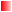 Наименование показателяЕдиница измерения20142015201620172018Количествообразовательных организаций (всего), в том числе:единиц153151149149149дошкольного образования9290898989общеобразовательных5454535353дополнительного образования77777Количествообучающихся в ОО (всего), в том числе:человек6985972084748297684778796в организациях дошкольного образования2096021890228612306023109в общеобразовательных организациях3739938614402684208743852в учреждениях дополнительного образования1150011580117001170011835Доля детей,охваченных услугами дошкольного образования  (всего), в том числе:процент8082,182,282,382,4с 2 месяцев до 1,5 лет00000с 1,5 до 3 лет4746,446,245,846,5с 3 до 7 лет98100100100100Доляобучающихся общеобразовательных организаций, занимающихся во 2 сменупроцент18,418,117,918,418,8Количество школ,построенных за годы реализации  программы  «Содействие созданию в субъектах Российской Федерации (исходя из прогнозируемой потребности) новых мест в общеобразовательных организациях» (Распоряжением Правительства РФ от 23.10.2015 года № 2145-р) единицХ0001Доля общеобразовательных организаций, условиякоторых  (по наполняемости в классах) соответствуют требованиям СанПиНпроцент5148393230Средняянаполняемость классов в общеобразовательных организациях  (всего по организации), в том числе:человек24,925,325,726,026,2в классах начальной школы25,726,026,527,027,5в классах основной школы24,725,125,425,525,6в классах средней школы22,523,623.523,924,4Числомногодетных семей (всего), из них единицчисломногодетных семей, имеющих детей школьного возрастаНаименование показателяЕдиница измерения20142015201620172018использованию ресурсов учреждений других ведомств (указать конкретно каких) для организации учебного процесса (всего), в том числе:Количество классов2225252424для проведения уроков физической культурыКоличество классов1414141414для проведения уроков технологииКоличество классов811111010для проведения уроков изобразительного искусстваКоличество классов00000для проведения уроков музыкиКоличество классов00000Другое (указать конкретно)Количество классов00000